                  INFORMATIONS POUR LES PARENTS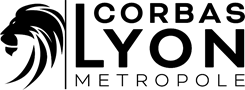 Vous souhaitez que votre enfant fasse du vélo et vous souhaitez avoir des renseignements Voici quelques éléments pour vous aider Notre club dispose d’une école de cyclisme labélisée par la FFC et encadrée par des éducateurs avec brevet d’état et brevet fédéral FFC Comment cela fonctionne : L’école de vélo se pratique le mercredi matin ou mercredi après midi fonction des catégories (les petits : U7/U9/U11  de 10H à 12H ,les grands U11/U13/15  de 14H30 à 16H30 )Notre club prend des jeunes à partir de 7 ans .Au-delà de l’âge il est important de prendre en compte la taille de l’enfant afin que celui-ci puisse être positionné correctement sur le vélo .Notre école de vélo  pratique uniquement du vélo de route (pas de VTT)Si votre enfant ne dispose pas de vélo de route ,le club peut, fonction de son stock vous en louer un pour la saison (renseignez-vous auprès du club )Que font les jeunes le mercredi : Pour les débutants des cours sont pratiqués en toute sécurité au PARC DE LOISIR afin que les jeunes puissent acquérir toute les bases du maniement du vélo (maniabilité, freinage, vitesse etc) Les éducateurs font passer au fil du temps des tests aux jeunes .Ce n’est qu’après ces tests validés par l’éducateur que le jeune peut allez rouler dans un groupe sur la route .Nous faisons découvrir tout au long de la saison toutes les facettes du sport cyclisme c’est-à-dire que vos enfants feront l’initiation au cyclo cross (dans la période hivernale) l’initiation à la piste (au printemps ) et le vélo de route . Des cours de sécurité routière et des cours de mécanique seront initiés .ATTENTION :Nous ne faisons ni de la balade ,ni de la garderie ….Le sport cycliste est un sport exigeant et dur pour les jeunes .Soyez sur que votre enfant veuille s’engager dans cette voie .Il n’y a pas de séances découverte pour un problème d’assurance .Votre enfant doit donc être licencié au club pour pratiquer .La prise de licence est faite pour 16 mois (débute au mois de SEPTEMBRE jusqu’à fin DECEMBRE de l’année N+1 ).Renseignez-vous auprès du club concernant les modalités d’inscription .ATTENTION : Chaque saison nous sommes très sollicités aussi anticipez avant le mois de septembre pour faire une pré-inscription si vous êtes intéressés .N’hésitez pas à vous renseigner .Nos éducateurs sont des spécialistes du vélo aussi ceux -ci sont habilités à vous donner les meilleurs conseils .Contact : ALANDRY RICHARD (vice président ) Tél : 0602411911 DAVID GONCALVES  responsable de l’école de vélo : Tél : 0750943117Une section CADETS  U17 (âge 15/16 ans )  a été créé  avec des spécificités .N’hésitez pas à vous renseigner Enfin sachez que notre club dispose d’une équipe JUNIOR NATIONALE (17/18 ans ) Renseignement auprès du DIRECTEUR SPORTIF DENIS REPERANT tél :0684390607